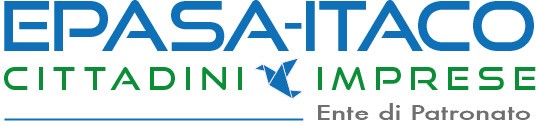 Mandato di Assistenza e RappresentanzaCon il presente atto conferisco mandato a rappresentarmi, ai sensi di cui all’art.13 della L.152/2001 e del DM 193/2008 e ad assistermi gratuitamente (salvo per le “attività diverse” di cui all’art. 10 della medesima legge), al Patronato EPASA-ITACO, sede di			_, presso il quale eleggo domicilio ai sensi dell’art.47 c.c., nei confronti del INPS	per lo svolgimento della pratica relativa a: DUPLICATO OBIS M		Il presente mandato puo' essere revocato solo periscritto.Dati collaboratore VolontarioCognome	NomeFirma AssistitoINFORMATIVA E DICHIARAZIONE DI CONSENSOart. 13 e 14 del Regolamento UE 2016/679 (RGPD)ll Regolamento UE 2016/679 all’art. 13 e 14 impone l’obbligo di informare l’interessato sugli elementi fondamentali del trattamento. Lo scrivente Patronato vi adempie compiutamente informandoLa che:(Titolare e Responsabile per la protezione dei dati personali): titolare del trattamento dei dati è il Patronato EPASA-ITACO Cittadini e Imprese (da ora EICI), sito in Piazza Mariano Armellini 9A – 00162 Roma, PEC patronato@cert.epasa-itaco.it EMAIL patronato@epasa-itaco.itIl dato di contatto del Responsabile della protezione dei dati personali è: EMAIL rpd@epasa-itaco.it(Tipologia dei dati personali e finalità del trattamento): il Patronato effettuerà il trattamento dei dati personali forniti dall’interessato, nel rispetto della normativa sopra richiamata, finalizzato all’espletamento del mandato di assistenza. Tale trattamento avrà ad oggetto i dati personali dell’interessato ed eventualmente ai componenti dello stato di famiglia, anche appartenenti a categorie particolari (art. 9 RGPD), necessari all’espletamento del presente mandato di assistenza;(Base giuridica del trattamento): il trattamento è lecito in quanto fondato o su consenso dell’interessato al trattamento dei propri dati personali o in quanto necessario all’esecuzione di un contratto di cui l’interessato è parte o all’esecuzione di misure precontrattuali adottate su sua richiesta o necessario per adempiere un obbligo legale al quale è soggetto il titolare del trattamento.(Ambito di comunicazione dei dati personali): i dati personali potranno essere comunicati agli Enti o Organismi pubblici o privati, nazionali o esteri (in particolare in questo caso la richiesta verrà inoltrata all’INPS), a persone fisiche o giuridiche competenti, anche in modo strumentale, per il corretto adempimento di tutto o parte dell’incarico conferito. I dati personali potranno anche essere comunicati ad altri soggetti o organismi appartenenti o aderenti alla CNA – Confederazione Nazionale dell’Artigianato e della Piccola e Media Impresa e Confesercenti - Confederazione Italiana Imprese Commerciali, Turistiche e dei Servizi, anche in nome e per conto delle associazioni a esse aderenti, avendo come fine il miglioramento complessivo e la promozione dei servizi offerti ai lavoratori e cittadini; Potranno conoscere i suoi dati solamente soggetti designati od autorizzati da EICI.(Modalità del trattamento): il trattamento sarà effettuato manualmente e/o in forma automatizzata, rispettando le prescrizioni dettate dall’art. 32 del RGPD, in modo da ridurne al minimo i rischi di distruzione o perdita, di accesso non autorizzato o di trattamento non conforme alle finalità della raccolta;(Necessità del conferimento dei dati): il conferimento dei dati personali è essenziale per l'adempimento del mandato conferito. L'eventuale rifiuto di comunicare tali informazioni, nonché la mancata sottoscrizione del modulo per il rilascio del consenso di cui al punto 1 comporteranno l’impossibilità di svolgere l'attività di assistenza richiesta;(Periodo di conservazione dei dati personali): e’ di cinque anni decorrenti dall’anno successivo a quello di acquisizione del mandato di patrocinio, per i dati personali acquisiti nell’espletamento della pratica.(Diritti dell’interessato): La si informa dell’esistenza del suo diritto di: chiedere l’accesso, la rettifica, la cancellazione, la limitazione, l’opposizione al trattamento dei Suoi dati; revocare il consenso, là ove fondi il trattamento in qualsiasi momento lo desideri senza pregiudicare la liceità del trattamento basata sul consenso prestato prima della revoca; proporre reclamo a un’autorità di controllo.Punto 1fornisce il consenso al trattamento dei propri dati personali, ivi espressamente compresi i dati appartenenti a categorie particolari, con le modalità sopra indicate per il conseguimento delle finalità del presente mandato, nonché per l’adempimento degli obblighi ad esso connessi, previsti dalla normativa in materia, autorizzando anche il Patronato EPASA-ITACO Cittadini e Imprese ad accedere, ai sensi dell’art.116 del Codice della Privacy adeguato al RGDP dal D.lgs. 101/18, alle banche di dati degli enti eroganti le prestazioni, per l’acquisizione dei dati necessari all’assolvimento dell’incarico.Firma Assistito  	Punto 2 (Facoltativo)consente, altresì, al Patronato EPASA – ITACO Cittadini Imprese di utilizzare i predetti dati – con esclusione di quelli sensibili – per le ulteriori attività statutarie del medesimo, nonché per attività di informazione e promozione dei propri servizi non oggetto del presente mandato e di comunicare i dati personali ad altri soggetti o organismi appartenenti o aderenti alla CNA - Confederazione Nazionale dell’Artigianato e della Piccola e Media Impresa e Confesercenti - Confederazione Italiana Imprese Commerciali, Turistiche e dei Servizi, perché li utilizzi per finalità proprie e per la promozione dei servizi delle Associazioni o degli organismi ad esse aderenti, nonché a tutti gli altri soggetti con i quali il Patronato EPASA-ITACO Cittadini Imprese ha stipulato convenzioni e/o accordi per lo svolgimento dell’attività istituzionale.Data		Firma Assistito  	N.B.: il mandato si perfeziona con data, timbro e firma dell’operatore del PatronatoIo sottoscritto/a CognomeNomeData nascitaComune di nascitaSessoCodice FiscaleCittadinanzaIndirizzoNumero CivicoC.A.P.	Citta’DataDati OperatoreLuogoFirma Collaboratore Volontario  	Cognome DataSedeNomeFirma Operatore	Timbro